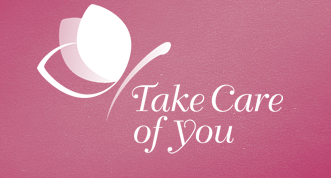 Sociaal Actiefonds Het sociaal actiefonds van ‘’Take Care of You’’ is bestemd om mensen met financiële problemen te helpen bij de aankoop van een pruik die noodzakelijk is met het oog op de te verwachten haaruitval die gepaard gaat met chemotherapie. STEUNAANVRAAGFORMULIER(in te vullen door de maatschappelijk assistent(e) of iemand van het verpleegkundig kader)• Betrokken persoonNaam en voornaam: ____________________________________________________________________      Geslacht: 	☐ Vrouwelijk		☐ Mannelijk Leeftijd:  _____________   jaar Gezinssituatie:  ☐ Ongehuwd 	     ☐ Gehuwd of samenwonend 	                                   			           ☐ Gescheiden 	        ☐Weduwnaar/weduwe Kinderen ten laste: 	☐ JA 	☐ NEEN	Zo JA, aantal: ________Adres:  _____________________________________________________________________________	     __________________________________________________________________________________________Vaste tel.:   _________________________GSM: ______________________Geniet hij/zij van terugbetaling door het ziekenfonds : ☐ JA	☐ NEENGeniet hij/zij van een aanvullende terugbetaling door de verzekeringen: 	☐ JA	 	☐ NEENGeniet hij/zij van sociale bijstand van het OCMW:   ☐ JA     ☐ NEENReden van de steunaanvraag: _________________________________________________________	       __________________________________________________________________________________________• Hospitaal of kliniek die de aanvraag indient Naam: __________________________________________________________________________________Afdeling: _______________________________________________________________________________Adres: ______________________________________________________________________________	      __________________________________________________________________________________________Naam en voornaam van de maatschappelijk assistent(e) (of iemand van het verpleegkundig kader): ____________________	       _________________________________________________________________________________________Vaste tel.:  _________________________ GSM: ______________________E-mailadres: ____________________________@ __________________________________________Advies en opmerkingen over deze aanvraag: ______________________________________________	      ___________________________________________________________________________________________`Take Care of You Rue Plomcot 6A - 6224 Fleurus FR: 0032 (0)470 120102  NL/DE/EN: 0032 (0)475 851072 E-mail: info@takecareofyou.be